النقاط الإجابية والسلبية لآليات تسليم التحويلات النقديةالوكيلالشروط الدنياالنقاط الإيجابيةالنقاط السلبيةاللجوء إلى الطرف الثالث، كالمصارف، وشركات التحويل، ومكاتب البريد اللجوء إلى الطرف الثالث، كالمصارف، وشركات التحويل، ومكاتب البريد اللجوء إلى الطرف الثالث، كالمصارف، وشركات التحويل، ومكاتب البريد اللجوء إلى الطرف الثالث، كالمصارف، وشركات التحويل، ومكاتب البريد 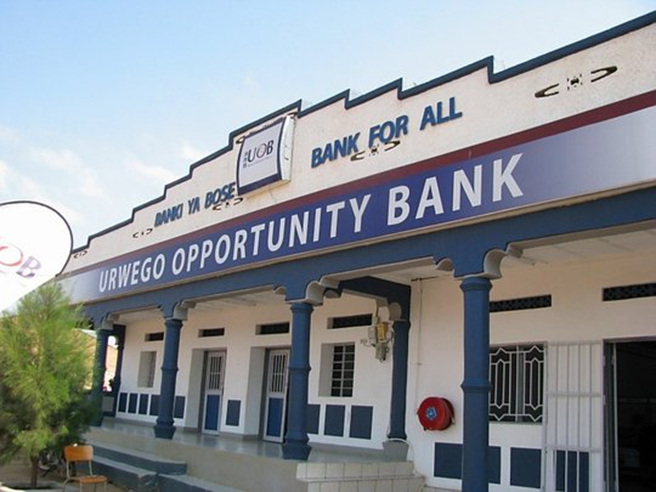 القوانين المصرفيةإدارة الوكيل للمخاطر الماليةبطء عملية التعاقد أنظمة برمجية قوية معرفة في الشؤون الماليةتطلب معرفة في الشؤون الماليةالامتثال لمعايير التمويلالشبكات القائمةعدم وجود إمكانية للوصول إلى الخدماتالعقود القائمةنطاق واسعتطلب بيانات دقيقةقبول المجتمعتحديد رسمي للمستفيديناللجوء إلى الطرف الثالث، كالمقدمي خدمات التحويل عبر الهواتف المحمولة أو المحفظة الالكترونية.اللجوء إلى الطرف الثالث، كالمقدمي خدمات التحويل عبر الهواتف المحمولة أو المحفظة الالكترونية.اللجوء إلى الطرف الثالث، كالمقدمي خدمات التحويل عبر الهواتف المحمولة أو المحفظة الالكترونية.اللجوء إلى الطرف الثالث، كالمقدمي خدمات التحويل عبر الهواتف المحمولة أو المحفظة الالكترونية.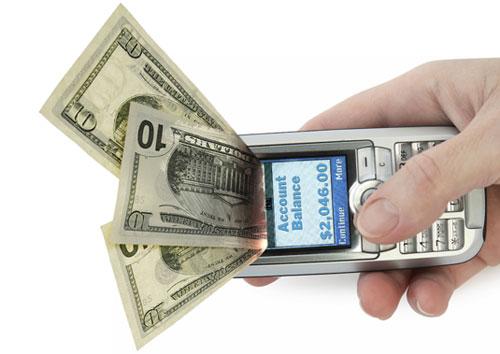 تقييم تكنولوجيا المعلوماتتخفيف اللجوء إلى الأوراقغالباً ما لا تخضع لقواعد تنظيميةشبكة موثوقةتخفيض ضغط العملمكلفةتوفر برامج الدفعالتقليل من مخاطر الاحتيالاستثمارات أولية مكلفةتوفر نقاط البيعنطاق واسعانعدام القدرة على تقييد المشتريات المنزليةقدرة المستخدمتحويلات سريعة وآمنةقدرة محدودة على تقييد شراء المواد الغذائيةقدرة المستخدمالمرونة بالسنبة للمستفيدينقدرة محدودة على تقييد شراء المواد الغذائيةتحويلات نقدية مباشرة إلى المستفيدين  من قبل "الحركة" (أو طرف ثالث) تحويلات نقدية مباشرة إلى المستفيدين  من قبل "الحركة" (أو طرف ثالث) تحويلات نقدية مباشرة إلى المستفيدين  من قبل "الحركة" (أو طرف ثالث) تحويلات نقدية مباشرة إلى المستفيدين  من قبل "الحركة" (أو طرف ثالث) 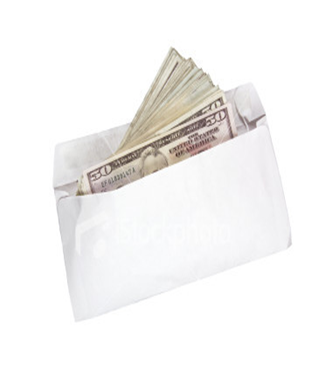 تأمين الظروف المناسبة للنقل والتوزيع  عدم ضرورة التحديد الرسمي للمستفيدمخاطر أمنية للمنظم والمستفيدينتدفقات نقدية كافيةفعالية على الرغم من غياب معرفة كبيرة في القراءة والكتابة والحسابمخاطر فسادكاف من الموظفين، والموارد اللوجيستية وغيرها من الموارد.سرعة في الاعدادعمل مكثفقبول سياسينطاق واسعتطلب عملية رصد دقيقة عند الدفعقبول المجتمعتكلفة متدنية في معظم الأحيانقدرة محدودة على تقييد شراء المواد الغذائيةاللجوء إلى تجار التجزئة (القسئم الالكترونية والورقية)اللجوء إلى تجار التجزئة (القسئم الالكترونية والورقية)اللجوء إلى تجار التجزئة (القسئم الالكترونية والورقية)اللجوء إلى تجار التجزئة (القسئم الالكترونية والورقية)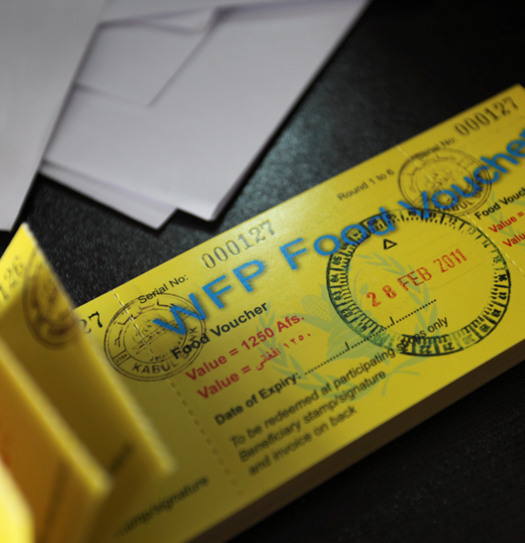 قبول التاجر وقدراته تكلفة متدنيةوقت طويل تطلب عدد كبير من التجارفعالية على الرغم من غياب معرفة كبيرة في القراءة والكتابة والحسابتطلب قبول التجارامكانية وصول المستفيدين بسهولة امكانية الاضطلاع بعمليات واسعة النطاققدرة تجارية تحد من النطاقتنوع السلعيمكن تعديل قيمة التحويلقد تكون تكاليف التوزيع باهظةطريقة آمنة للدفعتتناسب مع التحويلات النقدية المشروطة.احتمالية التزوير والاختلاس.